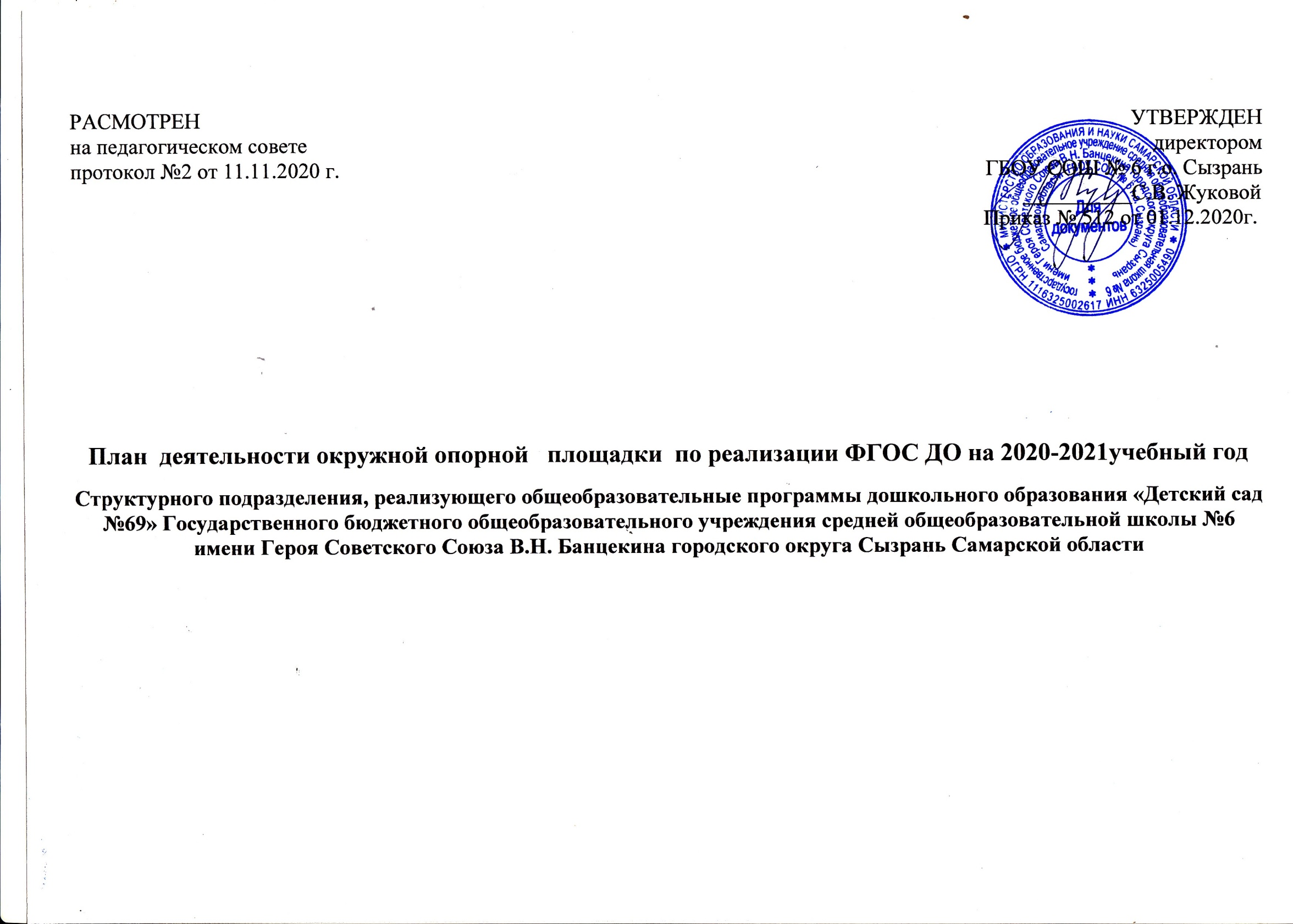 Направление: познавательное развитиеТема опорной площадки по реализации ФГОС ДО: «Игровая деятельность как средство формирования математической грамотности дошкольников как часть функциональной грамотности».Приказ ОУ о деятельности площадки: от 01.12.2020г. № 512Руководитель опорной площадки по реализации ФГОС ДО, занимаемая должность: Заболотских Юлия Александровна, заведующий СП «Детский сад №69» ГБОУ СОШ №6 г.о.СызраньКонтактная информация: Самарская область, г.Сызрань, ул.Интернациональнаяд,141Телефон 8(8464) 98-31-20, адрес эл.почты dou6969@mail.ru Состав рабочей группы: Щербакова Е.В. – методист СП, Вдовина Е.В. – воспитатель, Сидехменова Е.Н. – воспитатель, Казакова Н.В.- воспитатель, Авакян Л.Г.- воспитатель, Конобевцева Ю.В.- воспитатель, Умёнушкина М.О. учитель- логопед, Главатских В.В. педагог –психолог.Цель: Формирование математической грамотности дошкольников посредством игровых форм. Задачи: - Развивать у дошкольников познавательные способности, логическое мышление, умение устанавливать закономерности, находить оптимальные решения;- Разработать и изготовить авторские игры и пособия математического содержания;- Разработать игровые ситуации для мотивации детей для решения различных (нестандартных) учебных и жизненных задач;- Вовлечь семьи воспитанников в деятельность по формированию математической грамотности у дошкольников.Новые методические продукты, разрабатываемые к маю 2021 года:Цикл конспектов образовательной деятельности по формированию математической грамотности у детей дошкольного возраста с использованием игровых форм.Методические рекомендации по использованию авторских игры и пособий по развитию математической грамотности дошкольников.№мероприятиямероприятияОтветственныеСрокиПланируемый результатыПланируемый результатыI. Нормативно-правовое обеспечениеI. Нормативно-правовое обеспечениеI. Нормативно-правовое обеспечениеI. Нормативно-правовое обеспечениеI. Нормативно-правовое обеспечениеI. Нормативно-правовое обеспечениеI. Нормативно-правовое обеспечение1.1.Издание приказа об организации работы опорной пилотной площадки по внедрению в СП «Детский сад № 69» ГБОУ СОШ № 6 г.о.Сызрань.Издание приказа об организации работы опорной пилотной площадки по внедрению в СП «Детский сад № 69» ГБОУ СОШ № 6 г.о.Сызрань.ЗаведующийИздан приказ№ 512   от 01.12.2020г.Издан приказ№ 512   от 01.12.2020г.1.1.Организация работы творческой группы пилотной площадки.Организация работы творческой группы пилотной площадки.Методист, творческая группаОрганизована работа творческой группыОрганизована работа творческой группы1.1.Разработка плана работы пилотной площадки на 2020-2021 учебный годРазработка плана работы пилотной площадки на 2020-2021 учебный годМетодист, творческая группаРазработан и утверждён план  деятельности опорной  площадкиРазработан и утверждён план  деятельности опорной  площадки	II. Организационное обеспечение.	II. Организационное обеспечение.	II. Организационное обеспечение.	II. Организационное обеспечение.	II. Организационное обеспечение.	II. Организационное обеспечение.	II. Организационное обеспечение.2.1Анкетирование педагогов: «Использование игр математического содержания».Анкетирование педагогов: «Использование игр математического содержания».ВоспитателиЯнварь 2021 г.Анкеты для педагоговАнкеты для педагогов2.2Изучение теоретического и практического современного опыта работы по развитию познавательного интереса дошкольников к математике: а) участие в вебинарах Центра дошкольного образования издательства «Русское слово» б) на сайте СИПКРОИзучение теоретического и практического современного опыта работы по развитию познавательного интереса дошкольников к математике: а) участие в вебинарах Центра дошкольного образования издательства «Русское слово» б) на сайте СИПКРОМетодист, воспитателиВ течение годаИзучен теоретический и практический современный опыт работы.Изучен теоретический и практический современный опыт работы.2.3Проведение мониторинга уровней развития познавательного интереса у старших дошкольников к математике.Проведение мониторинга уровней развития познавательного интереса у старших дошкольников к математике.МетодистНоябрь 2020 г.,апрель 2021 г.Проведена диагностика, определены уровни развития дошкольниковПроведена диагностика, определены уровни развития дошкольников                      III. Методическое обеспечение.                      III. Методическое обеспечение.                      III. Методическое обеспечение.                      III. Методическое обеспечение.                      III. Методическое обеспечение.                      III. Методическое обеспечение.                      III. Методическое обеспечение.3.1.3.1.Участие педагогов СП в окружных и региональных методических мероприятиях:1. Окружная научно-практическая конференция;2. Окружной семинар3. Окружной фестиваль педагогических идей.4. Методическая неделя СИПКРО.5. Региональный фестиваль педагогических идейМетодистВ течение годаВ течение годаАктивное участие педагогов3.2.3.2.Обобщение опыта  работы  опорной площадки (авторских игры и пособий по развитию математической грамотности дошкольников.МетодистМай 2021 г.Май 2021 г.презентация игрIV. Информационное обеспечениеIV. Информационное обеспечениеIV. Информационное обеспечениеIV. Информационное обеспечениеIV. Информационное обеспечение4.14.1Размещение материалов из опыта работы  детского сада по формированию  математической грамотности дошкольников посредством игровых форм на сайтах СП «Детский сад69» ГБОУ СОШ №6 г.о.Сызрань, https://sp69-school6.minobr63.ru/pages/maininfo.htmlстраница Детского сада в ВК https://vk.com/public188224414 ютуб канал https://www.youtube.com/channel/UCqYHQY0Az9VvM6Yw4RRY3Nw твиттер https://twitter.com/dou69sizran МетодистВ течение годаРазмещена информация на сайтахРазмещена информация на сайтах4.24.2Размещение информационно-консультативных материалов на стендах СП, в родительских уголкахМетодист, воспитателиВ течение годаРазмещена информация на стендахРазмещена информация на стендах4.34.3Размещение опыта работы педагогов в печатных и электронных СМИhttps://solncesvet.ru/https://dohcolonoc.ru/ https://sp69-school6.minobr63.ru/pages/pedagogspage.html ВоспитателиВ течение годаПубликация авторских статейПубликация авторских статейV. Работа с педагогамиV. Работа с педагогамиV. Работа с педагогамиV. Работа с педагогамиV. Работа с педагогамиV. Работа с педагогамиV. Работа с педагогами5.15.1Семинар на тему: «Формирование математической  грамотности у дошкольников через использование игровой технологии» «Проблема математического развития детей в психолого-педагогических исследованиях» Главатских В.В.Методист, воспитатели, педагог –психолог, учитель- логопедРаспространение опыта работы в педагогическом сообществе Западного округа. Разработка конспектов образовательной деятельности, компьютерных презентаций, выставка авторских пособий.Распространение опыта работы в педагогическом сообществе Западного округа. Разработка конспектов образовательной деятельности, компьютерных презентаций, выставка авторских пособий.5.25.2Круглый стол «Использование игровых приемов при формировании элементарных математических представлений у дошкольников»«Освоение основных способов познания свойств и отношений с детьми дошкольного возраста: сравнение, обобщение, группировка (классификация)» «Организация и проведение сюжетных логико-математических игр с младшими дошкольниками»-консультации Использование воспитателем в образовательном процессе по ФЭМП современных образовательных технологий и методик.-Интеллектуальная игра для педагогов «Математический ринг»Ярмарка педагогических находок- Представление опыта работы «Использование авторских  пособий в процессе работы по развитию элементарных математических представлений у детей дошкольного возраста» (онлайин).- буклеты;-мастер –класс;- Открытый показ образовательной деятельности по познавательному развитию;-презентации.- участие в Региональных мероприятияхРегиональный Фестиваль педагогических идей работников образовательных организаций, реализующих общеобразовательные программы дошкольного образования в г. Жигулевске:Презентация из опыта работы «Современные подходы к организации развивающей предметно-пространственной среды» (с презентацией, видеоматериалами).Межрегиональные, всероссийские мероприятия IX межрегиональный Фестиваль педагогического мастерства и творчества работников дошкольного образования в г. Кинель Презентация авторских игр и пособий математического содержания.Методист, воспитателиАпрель ЯнварьфевральмайРаспространен опыт работы педагогов внутри СП «Детский сад» по математическому развитию дошкольников, дан анализ их деятельности.Распространен опыт работы педагогов внутри СП «Детский сад» по математическому развитию дошкольников, дан анализ их деятельности.5.35.3Конференция  с д/с36 «Развитие математических представлений через использование игровых технологий»Воспитателиапрель 2021г.	VI. Работа с детьми.	VI. Работа с детьми.	VI. Работа с детьми.	VI. Работа с детьми.	VI. Работа с детьми.	VI. Работа с детьми.	VI. Работа с детьми.6.1.Мониторинг уровней развития познавательного интереса у старших дошкольников к математике.Мониторинг уровней развития познавательного интереса у старших дошкольников к математике.Методист, воспитателиВыявлен уровень сформированности интереса старших дошкольников к математикеВыявлен уровень сформированности интереса старших дошкольников к математике6.1.Организация игровых ситуации для мотивации детей для решения различных (нестандартных) учебных и жизненных задачОрганизация игровых ситуации для мотивации детей для решения различных (нестандартных) учебных и жизненных задачМетодист, воспитателиВ течение года6.1.Самостоятельные игры дошкольников с занимательным математическим материалом Самостоятельные игры дошкольников с занимательным математическим материалом Методист, воспитателиВ течение годаПроявление у детей познавательного интереса к математикеПроявление у детей познавательного интереса к математике6.1.Участие детей в различных конкурсах, олимпиадах и викторинах.Участие детей в различных конкурсах, олимпиадах и викторинах.Методист, воспитателиВ течение годаРезультаты участия в конкурсахРезультаты участия в конкурсахVII. Работа с родителями.VII. Работа с родителями.VII. Работа с родителями.VII. Работа с родителями.VII. Работа с родителями.VII. Работа с родителями.7.1.Традиционные формы работыАнкетирование родителей  «Математика, как  средство успешного интеллектуального развития дошкольников».Разработка и изготовление памяток, буклетов, обновление информации для родителей в родительских уголках, папках-передвижках по математическому развитию дошкольников («Математика – это увлекательно»,  «Развитие логики и интеллектуальных способностей детей », «Математика-наш друг») «Интерактивная игра может быть полезной для дошкольников», «Лабиринты и головоломки - математическое путешествие», «Семья и математика»)Групповые родительские собрания: Младшие группы:«Математика вокруг нас»Средняя группа:«Значение занимательного материала для математического развития детей»Старшая группа:«Математические игры с детьми дома»Подготовительная к школе группы:«Развитие познавательного интереса, инициативы и самостоятельности детей средствами математических игр».Традиционные формы работыАнкетирование родителей  «Математика, как  средство успешного интеллектуального развития дошкольников».Разработка и изготовление памяток, буклетов, обновление информации для родителей в родительских уголках, папках-передвижках по математическому развитию дошкольников («Математика – это увлекательно»,  «Развитие логики и интеллектуальных способностей детей », «Математика-наш друг») «Интерактивная игра может быть полезной для дошкольников», «Лабиринты и головоломки - математическое путешествие», «Семья и математика»)Групповые родительские собрания: Младшие группы:«Математика вокруг нас»Средняя группа:«Значение занимательного материала для математического развития детей»Старшая группа:«Математические игры с детьми дома»Подготовительная к школе группы:«Развитие познавательного интереса, инициативы и самостоятельности детей средствами математических игр».Руководитель СП, методист, воспитателиВоспитателиДекабрь, 2020г.Анализ анкет для родителейПриобретение родителями практических умений Социальное партнерство детского сада с родителямиИзготовлены папки-передвижки, памятки для родителейАнализ анкет для родителейПриобретение родителями практических умений Социальное партнерство детского сада с родителямиИзготовлены папки-передвижки, памятки для родителей7.2.Нетрадиционные формы работыМастер-класс для родителей «Математика в жизни ребенка» Ток – шоу «Есть мнение».Мозговой штурм «Математика - царица всех наук» «Вечер вопросов и ответов» Выставка работ «Цифры разные бывают»Нетрадиционные формы работыМастер-класс для родителей «Математика в жизни ребенка» Ток – шоу «Есть мнение».Мозговой штурм «Математика - царица всех наук» «Вечер вопросов и ответов» Выставка работ «Цифры разные бывают»Воспитатели               VIII. Сетевое взаимодействие.               VIII. Сетевое взаимодействие.               VIII. Сетевое взаимодействие.               VIII. Сетевое взаимодействие.               VIII. Сетевое взаимодействие.               VIII. Сетевое взаимодействие.8.1Сотрудничество с библиотекой  Квест «Сказочная математика»Сотрудничество с библиотекой  Квест «Сказочная математика»МетодистмартПроведены совместные мероприятия.Дети ознакомлены с художественными произведениями математической направленности.Проведены совместные мероприятия.Дети ознакомлены с художественными произведениями математической направленности.ГБОУ СОШ №6 г.о.Сызрань учитель начальных классоввикторина «Семь раз отмерь…»ГБОУ СОШ №6 г.о.Сызрань учитель начальных классоввикторина «Семь раз отмерь…»МетодистмартПроведены совместные мероприятия.Дети ознакомлены с художественными произведениями математической направленности.Проведены совместные мероприятия.Дети ознакомлены с художественными произведениями математической направленности.